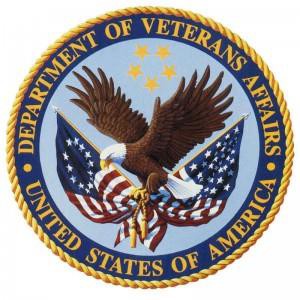 VA-VETERANS CHOICE NOTE Reminder Dialog Template Patch PXRM*2.0*56Installation GuideNovember 2014TABLE OF CONTENTSContentsINTRODUCTIONPublic Law (P.L.) 113-146, the Veterans Access, Choice, and Accountability Act of 2014, which was enacted on August 7, 2014, and amended through the Department of Veterans Affairs Expiring Authorities Act of 2014 (P.L. 113-175), improves the access of eligible Veterans to health care through non-VA entities and providers. The law establishes the Veterans Choice Program, new documentation and reporting requirements, and the Veterans Choice fund. P.L. 113-146 did not change the eligibility requirements for enrollment in the VA health care system and did not modify VA’s existing authorities to furnish non- VA care. On November 5, 2014, the Department of Veterans Affairs (VA) published an interim final rulemaking, AP24, that amends sections 17.108, 17.110, and 17.111 of title 38 of the Code of Federal Regulations (CFR) and establishes new regulations at 38 CFR 17.500 through 17.1540 to implement the Choice Program.The purpose of the Veterans Choice progress note is to communicate appointment information and services approved. It may be used for care coordination activities and tracking/data mining. The Veterans Choice Note would be completed by the Non-VA Medical Care Coordination staff. They will document Pre and Post visit information for care coordination. The Health Factors “Veterans Choice List 30 Day and VC 40 Mile have been added to the template to facilitate tracking/data mining. The note will also be used for linking non-VA provider documentation scanned into VistA Imaging with the CPRS/TIU note. The progress note approach was chosen to avoid a complex Veterans Choice consult order/completion process. As with the overall process, the Veterans Choice Note template has been streamlined to minimize the impact on NVC staff. REDACTEDVA Links:Veterans Access, Choice and Accountability Act (Choice Act) HomeExternal Veterans Choice Program website for Veterans and StakeholdersVeterans Access, Choice and Accountability Act of 2014 Public Law PDFINSTALLATION:This patch can be installed with users on the system. It is not necessary to be installed during non- peak hours. Estimated Installation Time: 1-2 minutesThe installation needs to be done by a person with DUZ(0) set to "@."Retrieve the host file from one of the following locations (with the ASCII file type):Install the patch first in a training or test account.Installing in a non-production environment will give you time to get familiar with new functionality and complete the setup for reminders and dialogs prior to installing the software in production.Load the distribution.In programmer mode type, D ^XUP, select the Kernel Installation & Distribution System menu (XPD MAIN), then the Installation option, and then the option LOAD a Distribution.ExampleSelect Installation Option: LOAD a Distribution Enter a Host File: <Your Directory>PXRM_2_0_56.KID KIDS Distribution saved onFrom the Installation menu, you may elect to use the following options:Backup a Transport GlobalThis option will create a backup message of any routines exported with the patch. It will NOT back up any other changes such as DDs or templates.Compare Transport Global to Current SystemThis option will allow you to view all changes that will be made when the patch is installed. It compares all components of the patch (routines, DDs, templates, etc.).Install the build.From the Installation menu on the Kernel Installation and Distribution System (KIDS) menu, run the option Install Package(s). Select the build PXRM*2.0*56 and proceed with the install. If you have problems with the installation, log a Remedy ticket and/or call the National Help Desk to report the problem.Select Installation & Distribution System Option: InstallationSelect Installation Option: INSTALL PACKAGE(S)Select INSTALL NAME: PXRM*2.0*56Answer "NO" to the following prompts:Want KIDS to INHIBIT LOGONs during install? NO// NOWant to DISABLE Scheduled Options, Menu Options, and Protocols? NO// NO NOTE: DO NOT QUEUE THE INSTALLATIONInstallation ExampleAPPENDIX AInstall File PrintUse the KIDS Install File Print option to print out the results of the installation process.Select Utilities Option: Install File PrintSelect INSTALL NAME: PXRM*2.0*56Build File PrintUse the KIDS Build File Print option to print out the build components.Select Utilities Option:	Build File Print Select BUILD NAME: PXRM*2.0*56DEVICE: HOME//Post-installation routinesAfter successful installation, the following init routines may be deleted:PXRMP56E PXRMP56I[return to table of contents]POST INSTALLATION INSTRUCTIONEnabling the Reminder Dialog in VistABefore linking the dialog to a title or using it in Shared templates you must first add it into the TIU Template Reminder Dialog Parameter list.^General parameter tools <enter>List Values for a Selected Parameter List     Values     for     a Selected Entity   List Values for a Selected Package  List  Values for  a  Selected Template Edit Parameter ValuesEdit Parameter Values with Template Edit Parameter Definition KeywordSelect General Parameter Tools Option: EDIT Parameter Values--- Edit Parameter Values ---Select    PARAMETER    DEFINITION    NAME:    TIU TEMPLATE REMINDER DIALOGS	Reminder Dialogsallowed as TemplatesTIU TEMPLATE REMINDER DIALOGS may be set for the following:Enter   selection:   5	System---    Setting    TIU    TEMPLATE    REMINDER    DIALOGS   for   System: the name of your system will appear in this areaSelect   Display    Sequence:    ENTER A UNIQUE NUMBER (you may ? question  mark                                                                                 this option to obtain the list of templates associated with this parameter)Are you adding (the new display sequence number) as a new Display Sequence? Yes// select <enter> to confirmClinical Reminder Dialog: VA-VETERANS CHOICE NOTE reminder dialog NATIONAL	type in the name of the dialog...OK? Yes//	<Enter>[return to table of contents]Placing the Reminder Dialog in CPRSLink the dialogs from the CPRS TEMPLATE EDITOR.Open CPRS, select any patient and then the Notes tab.Open My Templates.Create a new template and give it an appropriate name (right side under Personal Templates).In the Template Type box select Reminder Dialog.Select the drop down arrow in the Reminder Dialog window and locate and select the VA- VETERANS CHOICE NOTE reminder dialog.Select the APPLY button.After placing the reminder dialog in your personal templates you may want to take a few minutes to test the reminder to ensure it performs correctly (i.e. text wraps appropriately, health factors link to the note, etc.) before making it available for your clinical staff.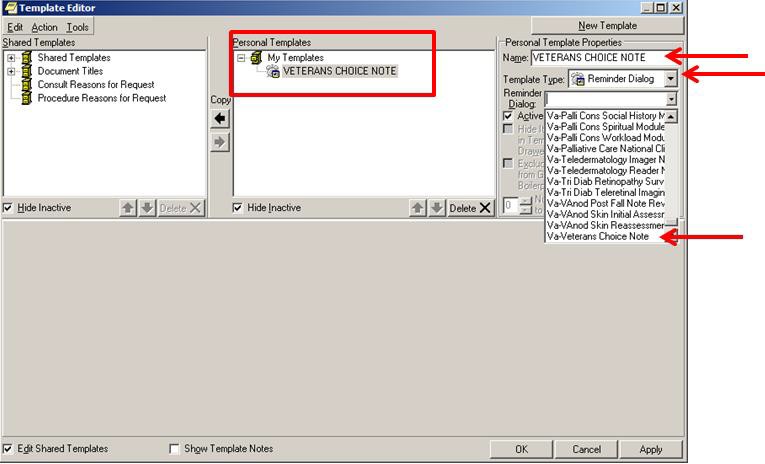 While using the CPRS Template Editor, if at any time the settings do not look correct, NEVER click the “Apply” button, but instead click “Cancel”, then start over.[return to table of contents][return to table of contents]Note TitleIt is important to consult with the appropriate Health Information Management and/or Health Informatics Committee to determine if the creation of a new local note title is necessary and/or desired functionality at your facility. Follow your facility’s policy for creating a new local note title. For more information on TIU Note Title and Templates you may access the VHA HIMS Practice Brief - TIU TITLES AND TEMPLATESCreate the VETERANS CHOICE NOTE title using the instructions below. The VETERANS CHOICE NOTE must be mapped to the VHA Enterprise Standard Title of NONVA NOTE.Creating a Note Title in VistaNavigate to the Manager Document Definition Menu in VistaManager Document Definition Menu ---Edit    Document   DefinitionsSort    Document   DefinitionsCreate Document DefinitionsCreate ObjectsCreate TIU/Health Summary ObjectsSelect    Document    Definitions    (Manager)    <TEST   ACCOUNT> Option: 3	Create Document Definitions.Create Document Definitions	Oct   24,   2014@08:36:50	Page:	1   of	1BASICSName	TypeCLINICAL DOCUMENTS	CLPROGRESS   NOTES	CLADDENDUM	DCDISCHARGE   SUMMARY	CLSHERI'S   CLASS	CLZZCONSULTS	CLMIKES   TEST   CLASS	DCNANCY'S   CLASS	CLCLINICAL   PROCEDURES	CLSURGICAL   REPORTS	CLPAUL'S   TEST   CLASS	DC[return to table of contents]New    Users,    Please    Enter    '?NEW'   for   Help	>>>Select    Action:    Next   Level//    N=2	Select the number that corresponds to the document class where the title should be placedSelect    Action:    Next   Screen//   n=12	Next Level	Depending on how your Document Hierarchy is arranged you may need to open another level of Document Class?Help	>ScrollRight		PS/PL    PrintScrn/List	+/-	>>>                       (Class/DocumentClass)	Next   Level		Detailed Display/EditTitle	Restart	Status...(Component)		Boilerplate   Text	Delete                                         Select   Action:   Title//	TitleEnter the Name of a new NON VA CARE: VETERANS CHOICE NOTECLASS    OWNER:    CLINICAL    COORDINATOR//   CLINICAL COORDINATOR	Enter ‘Owner” usually theClinical coordinator (it may differ in your system).CLINICAL COORDINATORCLINICAL    COORDINATOR -MGR CHOOSE   1-2:   1	CLINICAL COORDINATORYou MUST map your title to a VHA Standard TitleEVERY Local Title must be mapped to a VHA Enterprise Standard Title. VETERANS CHOICE NOTE MUST be mapped to NONVA NOTE[return to table of contents]Direct Mapping to Enterprise Standard Title...  Your  LOCAL  Title is: VETERANS CHOICE NOTENOTE: Only ACTIVE Titles may be selected...Select VHA ENTERPRISE STANDARD TITLE: NONVA NOTEI found a match of: NONVA NOTE...   OK?   Yes//	YESReady to map LOCAL Title: VETERANS CHOICE NOTE  to  VHA Enterprise Standard Title: NONVA NOTE...   OK?   Yes//	YESDone.STATUS:    (A/I/T):   INACTIVE//   a	ACTIVE Entry Activated. Activate the note title so it is selectable in CPRSSEQUENCE: <ENTER>MENU    TEXT:    Infectious   Disease   T	Replace <ENTER>?Help	>ScrollRight	PS/PL   PrintScrn/List	+/-	>>>[return to table of contents]Linking the Reminder Dialog Template to a Note TitleThe VA-VETERANS CHOICE NOTE reminder dialog template must be associated to the TIU note title VETERANS CHOICE NOTE.Access CPRS, select any patient and select the Notes tab.Select Options, Edit Shared templates.Select and open Document Titles (left side of the screen).On the right side the “My Templates” root of the template editor screen select the VETERANS CHOICE NOTE.Select the bold Copy arrow between the two panes, the template will copy over to the document titles.Select the VETERANS CHOICE NOTE under document titles, then in the Associated Title box type in the name of the title VETERANS CHOICE NOTE.Select Apply to save.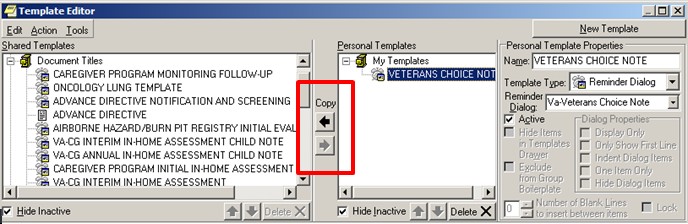 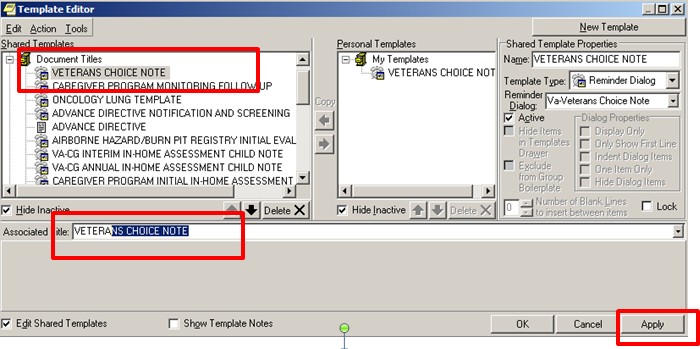 GLOSSARY OF TERMS AND ABBREVIATIONSCAC – Clinical Applications CoordinatorCDC – Centers for Disease Control and PreventionCPRS – Computerized Patient Record System, previous version dating back to 1997 was CPRS List Manager (VistA terminal emulation only) and no longer supported but is still accessible in VISTA. CPRS GUI is the Windows version (since 1998), and is now called just CPRS (CPRS page on VDL web site)CWAD – Special note titles that display in the POSTINGS window in the CPRS header. Each letter stands for a category: C = Crisis Notes; W = Clinical Warnings; A = Allergies/Adverse Drug Reactions (ADR); D = Advance DirectivesData Object – also called a ‘Patient Data Object’ or just as ‘object’. These are either created by programmer (OI&T staff), or a CAC/HIS can create (TIU-HS object).Dialog- A window in CPRS that opens in the format of a form to aid the user in creating text in a note and entering information into the record with a point and click interface.Elements- A component in VistA that is configured to display content for the user when a dialog is opened.FAQ – Frequently Asked QuestionsFORUM – the VA’s WAN (Wide Area Network), for mail, patch trackers, E3R repositoryGUI – Graphical User Interface, referring to a Windows application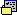 GUI Dialog Template/GUI Dialog  - a CPRS template (plain text), TXML format, icons	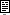 Health Factor- Informational data marker entered into the record to document patient information that is not readily identifiable with other information data entries in the system. Health Factors are used in TIU-Health Summary objects, in Health Summary types, and for data capture (for VA FileMan queries/reports, VISN data warehouse data pulls, etc.)HIS – Health Informatics Specialist, another title for Clinical Applications Coordinator (CAC) with same responsibilities as a CAC.Health Summary (HS) – a clinical module (package) in VistA; GMTS is the package’s name spacing (Health Summary page on VDL web site)Health Summary Types/Objects - A collection of data that displays to the user specific to the patient’s chart they are viewing.Health Summary Type – a configuration of health summary components used as the basis of a report viewed in VISTA or the CPRS GUI, or used in a TIU-Health Summary objectHealth Summary Object – the display settings of a Health Summary Type which is part of a TIU- Health Summary Object configuration.Health Summary Component – an item that is used to create a health summary type (i.e., report). Health Summary components can be viewed via [GMTS HS ADHOC], or "List Health Summary Components [GMTS COMP LIST]", or "List Health Summary Component Descriptions [GMTS COMP DESC LIST]".Host file – the file that is created in the reminder exchange option using .prd (Packed Reminder Definition formatKIDS- Kernel Installation Distribution SystemMapping - Linking of data markers such as Health Factors or other data entry items to reminder components such as reminder elements.Name spacing – the prefixing, i.e., the initial 3-4 leading characters of a module or items in VistA National Class - The highest collection of edit permissions which can be assigned to an item (versus VISN or LOCAL)NCRC – National Clinical Reminder CommitteeOPH – Office of Public HealthOIA – Office of Information and AnalyticsOPC – Office of Primary CarePacking List – the list of included items of a reminder exchange export when viewed from the ‘IFE’ action in the reminder exchange VISTA optionPCE – Patient Care Encounter (link to VDL web page)PRD - .pdf file = Packed Reminder Definition (the alternate format for sending/receiving reminder exchange exports).PXRM – namespace for the clinical reminders module (clinical reminders page on VDL web site) Reminder Taxonomy- Collection of specific codes associated with specific clinical conditions Template- Commonly referred to as a dialog. See dialog for definitionReminder Dialog    - a template created in [PXRM DIALOG/COMPONENT EDIT]; can be used without reminder logic (reminder definition)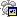 Reminder Dialog Template  - a template created in [PXRM DIALOG/COMPONENT EDIT] and used in CPRS without linked reminder logic (reminder definition), either as a stand-alone template or the template is linked to a note title. Sometimes also referred to as a ‘reminder template’.Reminder Definition – used to create reminder logic for a clinical reminder or data object or reminder order check in PXRM REMINDER MANAGEMENT]Reminder Exchange – the VISTA option [PXRM REMINDER EXCHANGE] used to create a reminder exchange message or .prd host fileReminder Exchange Export – either a reminder exchange message or a .prd file moved out of the Reminder Exchange option in VISTA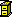 Shared Templates-	Templates within the shared templates tree of CPRS, which the users can access and use while documenting in the chartSHOP-ALL – a destination through the VA’s FORUM to access and download reminder exchange messages that have been posted and stored (uses Mailman; must have FORUM access)TIU -Text Integrated Utility, the notes repository (clinical package) in VISTA	(TIU page on VDL web site)TIU Document Definition – it can be a CLASS, DOCUMENT CLASS, TITLE or OBJECT (file #8925.1). The reminder exchange packing list shows the TIU object labeled as “TIU DOCUMENT DEFINITION”.TIU-Health Summary Object (also known as a TIU-HS OBJECT) – the link to TIU manual, ref (creating health summary objects)TIU Object – a data object /patient data object (but too general a term to know if this is programmer- created or CAC/HIS-created). See DATA OBJECT above.TIU Template – a TXML template (see TXML or GUI Dialog).TXML - the file format of ‘plain text’ CPRS templates, aka “GUI dialogs” or “GUI Dialog Templates”. Uses the CPRS GUI Template Editor to create and editTIU TEMPLATE FIELD file - file #8927 in VISTA, where TIU template fields are storedTIU TEMPLATE file – file #8927 in VISTA, where TXML templates are storedUser Acceptance Testing - (UAT) critical software testing where end-users test the software in real- world scenarios before it is nationally releasedURL – Uniform Resource Locator, i.e., a specific web address (Internet or Intranet)Usability Testing- evaluating the software by testing with a representation of users that follow specific tasks (test scripts), identify problems, suggest improvements and determine the user’s satisfaction with the product.VDL –The Internet page for all VISTA manuals and documentation VistA Documentation LibraryVMP- VistA Maintenance ProjectAPPENDIX AEnter a Host File: <your directory>PXRM_2_0_56.KIDKIDS Distribution saved on Dec 03, 2014@08:36:30 Comment: VA-VETERANS CHOICE NOTEThis Distribution contains Transport Globals for the following Package(s): Build PXRM*2.0*56 has been loaded before, here is when:PXRM*2.0*56   Install Completedwas loaded on Dec 03, 2014@09:20:58 OK to continue with Load? NO// YESDistribution OK!Want to Continue with Load? YES// Loading Distribution...PXRM*2.0*56Use INSTALL NAME: PXRM*2.0*56 to install this Distribution.Load a DistributionVerify Checksums in Transport GlobalPrint Transport GlobalCompare Transport Global to Current SystemBackup a Transport GlobalInstall Package(s)Restart Install of Package(s) Unload a DistributionYou have PENDING ALERTSEnter "VA to jump to VIEW ALERTS option You've got PRIORITY mail!Select Installation <TEST ACCOUNT> Option: INstall Package(s) Select INSTALL NAME: PXRM*2.0*56	12/3/14@09:42:41=> VA-VETERANS CHOICE NOTE ;Created on Dec 03, 2014@08:36:30This Distribution was loaded on Dec 03, 2014@09:42:41 with header of VA-VETERANS CHOICE NOTE ;Created on Dec 03, 2014@08:36:30It consisted of the following Install(s):PXRM*2.0*56Checking Install for Package PXRM*2.0*56 Install Questions for PXRM*2.0*56 Incoming Files:811.8	REMINDER EXCHANGE (including data)Note: You already have the 'REMINDER EXCHANGE' File. I will OVERWRITE your data with mine.Want KIDS to INHIBIT LOGONs during the install? NO//Want to DISABLE Scheduled Options, Menu Options, and Protocols? NO//Enter the Device you want to print the Install messages.You can queue the install by enter a 'Q' at the device prompt. Enter a '^' to abort the install.DEVICE: HOME// TELNET PORTInstall Started for PXRM*2.0*56 : Dec 03, 2014@09:42:48Build Distribution Date: Dec 03, 2014 Installing Routines:Dec 03, 2014@09:42:48Running Pre-Install Routine: PRE^PXRMP56I DISABLE options.DISABLE protocols.Installing Data Dictionaries:Dec 03, 2014@09:42:48Installing Data:Dec 03, 2014@09:42:48Running Post-Install Routine: POST^PXRMP56I ENABLE options.ENABLE protocols.There are 1 Reminder Exchange entries to be installed.1. Installing Reminder Exchange entry PATCH PXRM*2.0*56 VA-VETERANS CHOICE NOTEUpdating Routine file... Updating KIDS files... PXRM*2.0*56 Installed.Dec 03, 2014@09:42:54Not a production UCIPXRM*2.0*56Install Completed[return to table of contents]APPENDIX BREMINDER EXCHANGE Packing listDescription:The    following    Reminder    Dialog    items   were selected for packing: REMINDER DIALOGKeywords:Components:TIU TEMPLATE FIELDTIU TEMPLATE FIELD WORD PROCESSING 68 LENGTH 10 LINESTIU TEMPLATE FIELD VA-VETERANS CHOICE CLINICAL INFORMATION DISPLAY  TEXT   TIU   TEMPLATE   FIELD   DATE/TIME REQTIU TEMPLATE FIELD WORD PROCESSING 68 LENGTH 10 LINE INDENT REQ TIU TEMPLATE FIELD VA-VETERANS CHOICE APPROVED SERVICES SPECIFY TIU TEMPLATE FIELD TEXT 50 REQUIREDTIU TEMPLATE FIELD VA-VETERANS CHOICE ELIGIBILITY INFO HYPERLINK   TIU   TEMPLATE    FIELD VA-VETERANS CHOICE HYPERLINKHEALTH FACTORSCategory:    VETERANS CHOICE VCL 30 DAYVC 40 MILEVC SCANNED RESULTSREMINDER SPONSORClinical Business Systems OfficeREMINDER DIALOGVA-VETERANS CHOICE NOTEVA-DE   VETERANS    CHOICE   ADDITIONAL COMMENTS VA-DE   VETERANS    CHOICE APPROVED SERVICES TEXT VA-DE VETERANS CHOICE APPROVED SERVICES   TEXT   VA-DE VETERANS CHOICE APPT D/TVA-DE VETERANS CHOICE CLINICAL INFO TEXTVA-DE   VETERANS    CHOICE   POST   VISIT SCANNED DOCUMENTATION VA-DE   VETERANS    CHOICE    PROVIDER NAMEVA-DE    VETERANS    CHOICE   TEMPLATE INSTRUCTION TEXT   VA-DE   VETERANS   CHOICE VC 40 MILEVA-DE VETERANS CHOICE VCL 30 DAYVA-DG   VETERANS    CHOICE   ADDITIONAL COMMENTS VA-DG   VETERANS    CHOICE APPROVED SERVICES VA-DG VETERANS CHOICE APPT D/TVA-DG VETERANS CHOICE EPISODE OF CARE VA-DG VETERANS CHOICE INSTRUCTIONSVA-DG VETERANS CHOICE MAINVA-DG VETERANS CHOICE POST VISIT TEXT VA-DG VETERANS CHOICE POST-VISIT INFO VA-DG VETERANS CHOICE PRE-POST SELECT VA-DG VETERANS CHOICE PRE-VISIT INFO VA-DG VETERANS CHOICE PROVIDERAlbanyREDACTEDREDACTEDHinesREDACTEDREDACTEDSalt Lake CityREDACTEDREDACTED1UserUSR[choose from NEW PERSON]3ServiceSRV[choose from SERVICE/SECTION]4DivisionDIV[choose from INSTITUTION]5SystemSYS[TEST.V02.MED.VA.GOV]Class/DocumentClassNext LevelDetailed Display/Edit(Title)RestartStatus...(Component)BoilerplateTextDelete1CLINICAL DOCUMENTSCLINICAL DOCUMENTSCL2PROGRESS NOTESPROGRESS NOTESCL3ADVANCE DIRECTIVEADVANCE DIRECTIVEDC4HISTORICAL TITLESHISTORICAL TITLESDC5CRISIS NOTECRISIS NOTEDC6CLINICAL WARNINGCLINICAL WARNINGDC7ADVERSE REACTION/ALLERGYADVERSE REACTION/ALLERGYDC8ADDICTION SEVERITY INDEXADDICTION SEVERITY INDEXDC9BLIND REHABILITATION SERVICEBLIND REHABILITATION SERVICEDC10SURGICALSURGICALDC11MEDICINEMEDICINEDC12INFECTIOUS DISEASEINFECTIOUS DISEASEDC13CHAPLAINCHAPLAINDC14+NURSING?Help	>ScrollRight	PS/PL PrintScrn/ListNURSING?Help	>ScrollRight	PS/PL PrintScrn/List+/->>>Class/DocumentClassClass/DocumentClassNext LevelDetailed Display/EditDetailed Display/Edit(Title)(Title)RestartStatus...Status...(Component)(Component)Boilerplate TextDeleteDeleteCreateDocument DefinitionsOct24, 2014@08:43:19Page:1of1BASICS+NameType2PROGRESS NOTESCL3NON VA CAREDC4NEW TITLE INFECTTL5PRIMARY CARETLEntryCreatedCreateDocument DefinitionsOct24, 2014@08:44:14Page:1of1BASICS+NameType2PROGRESS NOTESCL3NON VA CAREDC4VETERANS CHOICENOTETL5NEW TITLE INFECTTL6PRIMARY CARETL(Class/DocumentClass)Next LevelDetailed Display/EditTitleRestartStatus...(Component)Boilerplate TextDeleteSelect Action: Title//